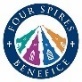 And to wish her a healthy, happy 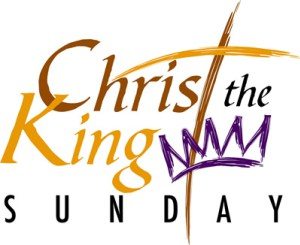 St Peter, Raunds ChurchwardensMike Turner   Tel. 623289, Andrea Haseldine   Tel. 624644Today 10.00am Holy Communion                                    This weekMonday      Tuesday      	Wednesday Church opens to visitors 10am until 12 noon                      5pm LYCIG meeting at vicarage                                    Thursday     8.50am Collective worship St Peters school                                   Friday         Saturday     Next Sunday 10.00am All Age ServiceAll Hallows, Hargrave Churchwardens Savitri Pollard   Tel. 626960, Helen Parry   Tel. 622959Today: 6.00pm Songs of Praise & CommunionThis Week  Monday         Tuesday        7.30pm Home group at XanaduWednesday   Thursday       Friday             Saturday        Next Sunday 10.00am All Age ServiceNativity of blessed virgin Mary, Ringstead Churchwardens Cliff Harris   Tel. 625126, Rosemarie Coles   Tel. 624262  Today:   10.00am Morning Worship              This week   Monday	  Tuesday        	  Wednesday      Thursday          Friday             Saturday              Next Sunday 10.00am Holy Communion St Laurence, Stanwick  Churchwardens                                            Lisa Adair   Tel. 778967, Sam Chambers   Tel. 623855 Today:   9.30am All Age service This Week Monday       Tuesday        4.00pm to 5.30pm Bell ringing practice                                       Wednesday   7pm PCC meetingThursday     	                                                     Friday        Stanwick Youth group next meeting on 25th November                        Saturday       Next Sunday 3.00pm All Age Communion